                                               RESUME                                                                                                 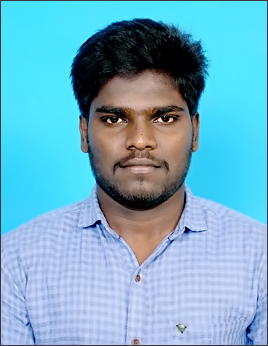 S.DHANASEKARAN		E-mail: dhanasekaranks444@gmail.com            Seeking a position to utilize my skills and abilities in the industry that offers professional growth while being resourceful, innovative and flexible.
1. Willingness to Learn.
2. Ready to adapt to new environment. 
3. Good Communication Skills. 
4. Leadership qualities.
5. Positive Attitude.PROFESSIONAL SKILLSDaily & Monthly Report preparation and conduct site meeting.Monitoring & reporting with co-ordination of higher officials.Preparation of planned preventative maintenance schedule (PPM schedule) for lawn & garden maintenanceLandscape maintenance.Green house management.Nursery Management.Lawn Grass planting by Stolen, turf plastering & seed method.Agricultural farming.WORK EXPERIENCETECHNICAL SKILLSOperating Systems		:  Windows 10/XP, Packages			: MS Office. Study AutoCAD DrawingWorked in Nursery Management while working as Landscaping Engineer at Al Nab’a .Worked in Maintenance of Landscaping at various sites including Orpic, Sohar Municipality, Sohar Aluminium, Hospital and Hotels.Maintain profitability of site by optimum utilization of consumablesWorked in Organic Vegetable Cultivation at Kodaikanal.Initiated 4m sprayer for pesticides & fungicides spraying in Agriculture farming while working at I Support Farming Pvt Ltd.Landscaping & Irrigation.Green house farming.Plant Production & Protection.Seedling Production.Nursery management.Name				: S.DhanasekaranDate of Birth			: 15/04/1996Sex				: MaleNationality & Religion           : Indian & HinduMarital Status			: Single            Permanent Address		: S.Dhanasekaran,                                              	  K.K Nagar, Eraiyur36,                                                  Veppanthattai (TK)                                                  Perambalur (DT)                                                   Tamilnadu, India.       	                                      Pin-621133.             Mobile                                     : India: +91-7373257322.                                                  : Oman: +968-94680746.Languages known		  :  Tamil,English, Hindi.Arabic (Partial Fluency).I have an Oman (GCC) Driving License.DECLARATION:
I hereby declare that all the information provided here is correct to the best of my knowledge and belief and I promise to abide all the norms laid down by your esteemed organization.PLACE: S.DhanasekaranDATE:OBJECTIVEPERSONAL SKILLSPositiveInnovativeDeterministicPunctualEDUCATIONAL QUALIFICATIONDegree/ClassInstitutionBoard/UniversityYear of PassingPercentage     (%)B.Sc. (Agriculture)Faculty of Agriculture,                            Annamalai University,Chidambaram.Annamalai University,Chidambaram.2016-1778HSCNehru Higher Secondary School,Eraiyur36. State Board201376SSLCNehru Higher Secondary School,Eraiyur36.State Board201194COMPANY NAMEDESINGNATIONTENUREI Support Farming Pvt. Ltd, Chennai, India.Field Technical OfficerMay 2017 – Oct 2018Al Nab’a Services LLC. Muscat, Oman.Landscaping EngineerNov 2018 - Nov 2020 ACHIEVEMENTSAREAS OF INTEREST:PERSONAL PROFILE